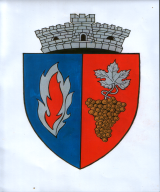 	                                ROMâNIA                                           JUDEţUL MUREşCOMUNA COROISîNMăRTINconsiliul local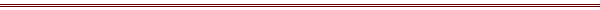  HOTăRâREA nr.29din 30 iunie 2021privind punerea la dispoziţie a terenului în vederea implementării proiectului ,,Sistem informational pentru managementul integrat al alelor – etapa II” dezvoltat de către Administraţia Naţională ,,Apele Române” pentru construcţia/extinderea/reabilitarea noilor investiţii aferente acestuia        Consiliul local al Comunei Coroisânmărtin întrunit în şedinţă ordinară în data de 30 iunie 2021,                                        In baza Legii nr.50/1991 privind autorizarea executării lucrărilor de construcţii, republicată, cu modificările şi completările ulterioare şi ale Ordinului nr.839/2009 pentru aprobarea normelor metodologice de aplicare a Legii nr.50/1991;In conformitate cu prevederile art.68 din Legea nr.107/1996 legea apelor ;In temeiul art.129  alin.7 lit.h), coroborat cu art.196 alin.1 lit.a din Ordonanţa de Urgenţă a Guvernului  nr.57/2019 privind Codul dministrativ, cu modificările şi completările ulterioare ;	                                                              Hotărăşte:	 Art.1. Se aprobă punerea la dispoziţia proiectului ,,Sistem informational pentru managementul integrat al apelor – etapa II” dezvoltat de către Administraţia Naţională ,,Apele Române”, a terenului, pentru construcţia/extinderea/reabilitarea noilor investiţii,  Sistem de avertizare-alarmare a populaţiei în aval de baraje, teren identificat conform Planului de situaţie care face parte integranta din prezentul Proiect de hotărâre.	Art.2. Obiectivul de investiţii ,,Sistem de avertizare-alarmare a populaţiei în aval de baraje”, aferent proiectului, ,,Sistem informational pentru managementul integrat al apelor – etapa II” dezvoltat de către Administraţia Naţională ,,Apele Române” se va construe/extinde/reabilita pe terenul care se află în domeniul public al comunei Coroisânmărtin, teren disponibil exclusive pentru realizarea obiectivului propus în proiect.	Art.3. Cu ducerea la îndeplinire a prezentei se împuterniceşte primarul comunei Coroisânmărtin.Art.4.Prezenta hotărâre se comunică Instituţiei Prefectului – judeţul Mureş, primarului comunei Coroisânmărtin, compartimentului contabilitate şi resurse umane şi se aduce la cunoştinţă publică prin afişare.                     Preşedinte de şedinţă,  Tănasă Mircia                                                                    Contrasemnează:								Secretar general:Pop MirceaAnexa la Proiectul de hotărâre privind aprobarea bugetului local pentru anul 2021									Avizat,              Primar,                                                                  Secretar general			Comerzan Nicolae						Pop MirceaNR. CRTEXPLICATIIPREVEDERI - leiVENITURI TOTALE : Din care2.561.000SUME REPARTIZATE DE CATRE CONSILIUL JUDETEAN TOTAL  din care1.927.00004.02.04Sume pentru echilibrare repartizate de catre Consiliul Judetean409000040201Inpozit venit salarii23800004.02.05Cota 7,5% din impozit pe venit16000011.02.06Cote defalcate din TVA repartizate de catre Consiliul Judetean85300011.02.02Cote defalcate din TVA pentru invatamant25100011.02.05Sume defalcate din TVA pentru drumuri16000IMPOZITE SI TAXE LOCALE  TOTAL Din care :634000070101Impozit cladiri persoane fizice40000070102Impozit cladiri persoane juridice10000070201Impozit teren persoane fizice40000070202Impozit teren persoane juridice5000070203Impozit extravilan76000070203ALTE IMPOZITE SI TAXE DIN PROPRIETATE2000160201Taxa auto persoane fizice40000160202Taxa auto persoane juridice10000300530Venituri din concesiuni100000Venituri din amenzi15.000030218Impozit venit transfer proprietăţi imobiliare4000360206Alte venituri2000003650Alte venituri ( taxa viza, comert stradal, taxa firma, taxa timbru)100000CHELTUIELI  TOTALEDin care:2.679.0001.ADMINISTRATIE1.690.000CHELTUIELI DE PERSONAL ADMINISTRATIE1.050.000BUNURI SI SERVICII ADMINISTRATIE ( energie electrica incalzire cu gaz metan  salubritate, hartie xerox, tonere imprimante  telefon, carburant si asigurari microbuz scolar, etc) 640.000ILUMINAT PUBLIC120.000CULTURA35.000DRUMURI108.000SALUBRITATE130.0002. INVATAMANT145.000Bunuri si servicii145.000ASISTENTI PERSONALI311.000PAZA90.000ALTE CHELTUIELI50.000